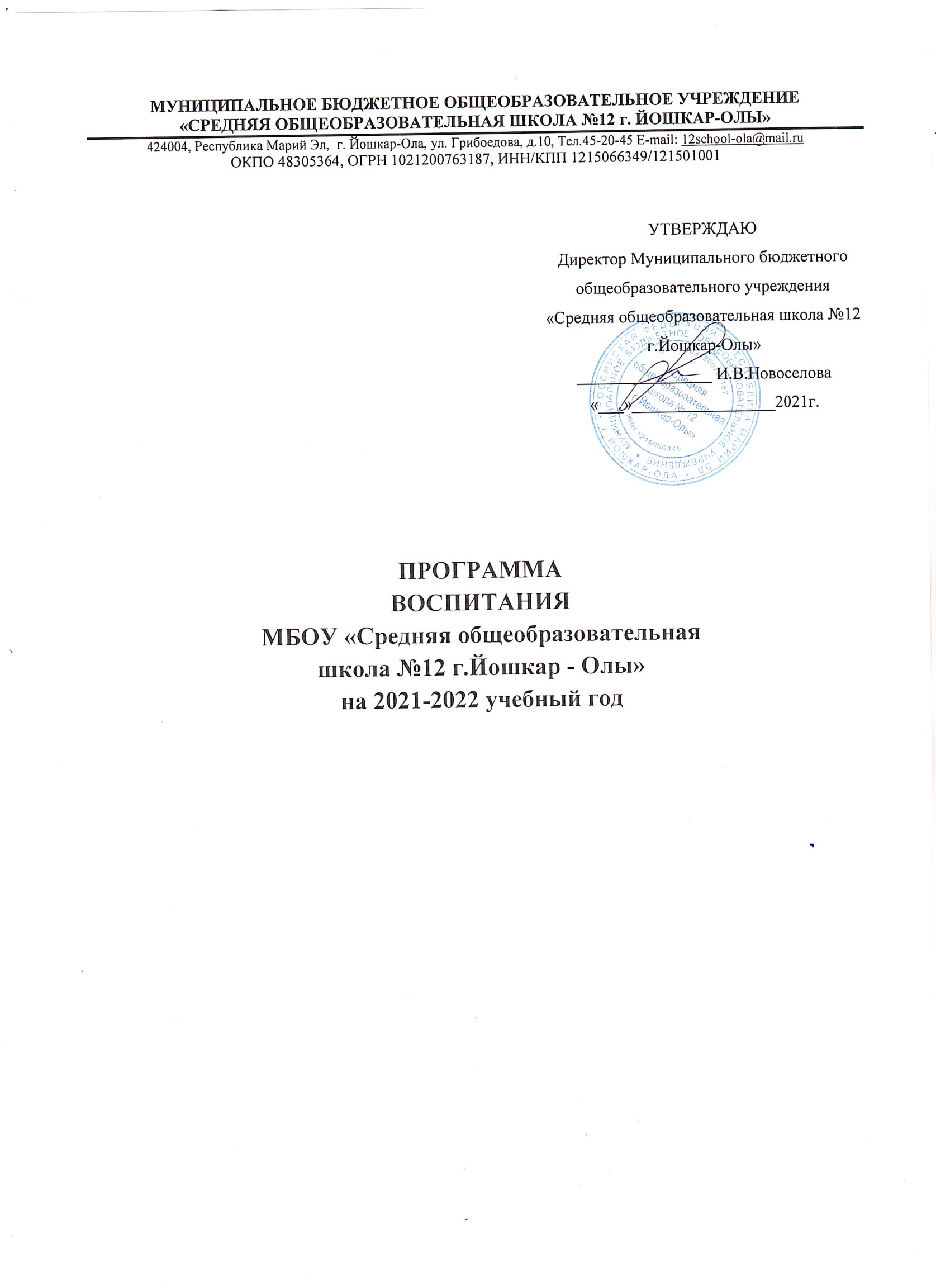 ПОЯСНИТЕЛЬНАЯ ЗАПИСКАРабочая программа воспитания муниципального бюджетного общеобразовательного учреждения  «Средняя общеобразовательная школа №12 г.Йошкар - Олы"(далее - Программа) разработана в соответствии с методическими рекомендациями «Примерная программа воспитания», утвержденной 02.06.2020 года на заседании Федерального учебно-методического объединения по общему образованию с Федеральными государственными образовательными стандартами (далее - ФГОС) общего образования, Приказом «О внесении изменений в некоторые федеральные государственные образовательные стандарты общего образования по вопросам воспитания обучающихся» (Минпросвещения России, 2020, №172)Рабочая программа воспитания является обязательной частью Основной образовательной программы основного общего образования МБОУ СОШ №12.Программа направлена на решение проблем гармоничного вхождения обучающихся в социальный мир и налаживания ответственных взаимоотношений с окружающими их людьми.Одним из результатов реализации Программы станет приобщение обучающихся к российским традиционным духовным ценностям, правилам и нормам поведения в российском обществе. Программа призвана обеспечить достижение обучающимися начальной школы личностных результатов, указанных во ФГОС: формирование у обучающихся основ российской идентичности; готовность обучающихся к саморазвитию; мотивацию к познанию и обучению; ценностные установки и социально-значимые качества личности; активное участие в социально - значимой деятельности.Программа воспитания показывает, каким образом педагогические работники (учитель, классный руководитель, заместитель директора, педагог дополнительного образования, тьютор и т.п.) могут реализовать воспитательный потенциал их совместной с обучающимися деятельности и тем самым сделать школу воспитывающей организацией.В центре Программы воспитания в соответствии с Федеральными государственными образовательными стандартами (далее - ФГОС) общего образования находится личностное развитие обучающихся, формирование у них системных знаний о различных аспектах развития России и мира.Программа воспитания — это не перечень обязательных для школы мероприятий, а описание системы возможных форм и методов работы с обучающимися.Программа воспитания МБОУ СОШ 12 включает четыре основных раздела:Раздел «Особенности организуемого в школе воспитательного процесса», в котором кратко описана специфика деятельности школы в сфере воспитания: информация о специфике расположения школы, особенностях ее социального окружения, источниках положительного или отрицательного влияния на обучающихся, значимых партнерах школы, особенностях контингента обучающихся, оригинальных воспитательных находках школы, а также важных для школы принципах и традициях воспитания.Раздел «Цель и задачи воспитания», где на основе базовых общественных ценностей формулируется цель воспитания и задачи, которые школе предстоит решать для достижения цели.Раздел «Виды, формы и содержание деятельности», в котором школа показывает, каким образом будет осуществляться достижение поставленных цели и задач воспитания. Данный раздел состоит из нескольких инвариантных и вариативных модулей, каждый из которых ориентирован на одну из поставленных школой задач воспитания и соответствует одному из направлений воспитательной работы школы.Инвариантными модулями здесь являются: «Классное руководство», «Школьный урок» «Курсы внеурочной деятельности и дополнительного образования» «Работа с родителями», «Детское самоуправление» «Профориентация».«Вариативные модули: «Ключевые общешкольные дела», «Детские объединения», «Школьные СМИ», «Экскурсии, походы», «Организация предметно-эстетической среды», «Безопасность жизнедеятельности (пожарная безопасность, дорожная безопасность, информационная безопасность, профилактика экстремизма и терроризма, профилактика распространения инфекционных заболеваний», Точка роста.Модули в Программе воспитания располагаются в соответствии с их значимостью в системе воспитательной работы школы. Деятельность педагогических работников МБОУ СОШ №12 в рамках комплекса модулей направлена на достижение результатов освоения Основной образовательной программы начального и основного общего образования.Раздел «Основные направления самоанализа воспитательной работы», в котором показано, каким образом в школе осуществляется самоанализ организуемой в ней воспитательной работы. Здесь приводится перечень основных направлений самоанализа, который дополнен указанием на его критерии и способы его осуществления.К Программе воспитания прилагается ежегодный календарный план воспитательной работы.Программа воспитания не является инструментом воспитания: обучающегося воспитывает не документ, а педагогический работник - своими действиями, словами, отношениями. Программа позволяет педагогическим работникам МБОУ СОШ №12 скоординировать свои усилия, направленные на воспитание младших и старших школьников.РАЗДЕЛ I. «ОСОБЕННОСТИ ОРГАНИЗУЕМОГО В ШКОЛЕ ВОСПИТАТЕЛЬНОГО ПРОЦЕССА».Специфика расположения школы. Здание МБОУ СОШ №12 находится по адресу Республика Марий Эл, г.Йошкар - Ола, ул. Грибоедова, д.10.Природно - климатические особенности в Центральной России характеризуется как умеренно-континентальные. Зима умеренно морозная, снежная, с устойчивым снежным покровом, что позволяет уделять большое внимание зимним видам спорта. Лето в Средней полосе России теплое, умеренно влажное, с преобладанием переменной облачной погоды. Летние месяцы позволяют организовывать летние лагеря с дневным пребыванием детей.Территориальные особенности. Образовательное учреждение располагается на берегу реки. Микрорайон школы - старая часть города, которую занимает частный сектор. В районе школы находятся 2 детских сада. Социально- экономическая сфера в микрорайоне школы развита слабо.Рассмотрев социальный статус населения микрорайона, можно сделать вывод о его неоднородности: большинство населения - люди преклонного возраста, существует полинациональность (цыгане, армяне, азербайджанцы,  таджики), Часто поступают дети–инофоны (Это дети, для которых русский язык не является родным, он труден для восприятия, понимания и коммуникации.)  или ино этнические дети (дети мигрантов). Большой процент населения рабочих профессий. В социальном заказе родители ставят на первое место план обеспечение социальной адаптации, развитие индивидуальных способностей, профессиональное самоопределение.В школу без ограничений принимаются дети, проживающие в микрорайоне, за которым школа закреплена Учредителем. Дети, проживающие вне микрорайона школы, принимаются при наличии свободных мест. В образовательном учреждении есть специальные коррекционные классы для детей с особыми потребностями (РАС). В школу приходят дети из других общеобразовательных школ города, не усваивающие программы, имеющие ограниченные возможности здоровья, а также проблемы в коллективе и, в связи с этим, испытывающие сложности в обучении и в усвоении материала. Транспортные подъезды к школе удобны и доступны для безопасного перемещения учащихся, живущих в других микрорайонах города.Здание школы стандартное, состоящее из одного трехэтажного корпуса и небольшого пристроя, в котором распологается спортивный зал на втором этаже и мастерские на первом. Функционирует как самостоятельная единица городской образовательной системы. В школе созданы необходимые условия для обучения и воспитания детей любой категории: в соответствии с требованиями ФГОС обустроены и оснащены учебные кабинеты, обеспечены компьютерной техникой и доступом в интернет через подключение Wi-Fi имеется оборудование в учебных кабинетах для специалистов для проведения коррекционо- развивающих занятий, спортзал, спортивная площадка. Необходимые меры доступности и безопасности обеспечены в соответствии с нормативными требованиями.Особенности социального окружения. На территории микрорайона школы и в шаговой доступности от нее нет организаций, полезных для проведения экскурсионных мероприятий с обучающимися. Центральная библиотека, детская библиотека, Парк отдыха  и театры находятся в центре города. Добраться на общественном транспорте практически невозможно, т к единственный автобус ходит по расписанию и не всегда. Школа не имеет своего транспорта. Расстояние для пеших передвижений достаточно большое.Значимые партнеры школы. Это подрядные организации, которые на договорной основе обеспечивают охрану и антитеррористическую защищенность здания школы, содержание и жизнедеятельность здания, питание в школьной столовой. Особенности контингента учащихся. В 1 - 11 классах школы обучается до 350 обучающихся в зависимости от ежегодного набора первоклассников. Состав обучающихся школы неоднороден и различается:по учебным возможностям, которые зависят от общего развития ребёнка и его уровня подготовки к обучению в школе. Основными проблемами в развитии являются нарушения речи, задержка психического развития, есть дети с нарушениями аутистического спектра. Имеются обучащиеся инклюзивно в общеобразовательных классах. Кроме того, ежегодно разрабатываются рабочие программы по курсам внеурочной деятельности, функционируют группы обучающихся по дополнительным общеразвивающим программам;по социальному статусу, который зависит от общего благополучия семьи или уровня воспитательного ресурса отдельных родителей присутствуют обучающиеся с неблагополучием, с дивиантным поведением, есть дети, состоящие на  различных видах учета.по национальной принадлежности, которая определяется многонациональностью жителей микрорайона школы. Среди учащихся большой процент детей разных национальностей.Источники положительного или отрицательного влияния на детей. Команда администрации - квалифицированные, имеющие достаточно большой управленческий опыт руководители, в педагогическом составе - одинаковое соотношение стажистов с большим опытом педагогической практики и молодых педагогов с достаточно высоким уровнем творческой активности и профессиональной инициативы. В педагогической команде имеются квалифицированные специалисты, необходимые для сопровождения всех категорий обучающихся в школе. Педагоги - основной источник положительного влияния на детей, грамотно организуют образовательный процесс, о чем свидетельствуют позитивная динамика результатов деятельности по качеству обеспечиваемого образования школы.Возможные отрицательные источники влияния на детей - социальные сети, компьютерные игры, а также отдельные родители с низким воспитательным ресурсом, неспособные грамотно управлять развитием и организацией досуга своего ребёнка.Оригинальные воспитательные находки школы.Воспитательные системы класса, разработанные классными руководителями на основе системы персональных поручений, целенаправленных воспитательных мероприятий и оценочных инструментов;Модель сотрудничества с родителями обучающихся, построенная на установлении конструктивных отношений и целенаправленной организации совместной деятельности по развитию школьного уклада;Обеспечение высокого охвата внеурочной деятельностью всех категорий обучающихся за счет профессионального ресурса педагогов школы с привлечением педагогов дополнительного образования;Модель управления результатами образования на основе системы распределения профессиональных поручений с учетом свободного выбора, обеспечивающая повышение уровня персональной ответственности каждого педагога за качество выполненной работы.Принципы взаимодействия педагогов, школьников и их родителей, на которых основывается процесс воспитания в МБОУ СОШ №12:неукоснительное соблюдение законности и прав семьи и ребенка, соблюдения конфиденциальности информации о ребенке и семье, приоритета безопасности ребенка при нахождении в образовательной организации;ориентир на создание в школе психологически комфортной среды для каждого ребенка и взрослого, без которой невозможно конструктивное взаимодействие школьников, педагогов и родителей;реализация процесса воспитания через создание в школе детско-взрослых общностей, которые бы объединяли детей и педагогов яркими и содержательными событиями, общими позитивными эмоциями и доверительными отношениями друг к другу при активном привлечении родителей учащихся;организация основных совместных дел школьников, педагогов и родителей как предмета совместной заботы и взрослых, и детей;системность, целесообразность и нешаблонность воспитания как условия его эффективности.Основные традиции воспитания в МБОУ СОШ №12:стержень годового цикла воспитательной работы школы - ключевые общешкольные дела, через которые осуществляется интеграция воспитательных усилий педагогов;важная составляющая каждого ключевого дела и большинства совместных дел педагогов и школьников - коллективная разработка, коллективное планирование, коллективное проведение и коллективный анализ их результатов;условия в школе создаются для обеспечения по мере взросления ребёнка его растущей роли в совместных делах (от пассивного наблюдателя до организатора);отсутствие соревновательности между классами в проведении общешкольных дел, поощрение конструктивного межклассного и межвозрастного взаимодействия школьников, их социальной активности;педагоги школы ориентированы на формирование коллективов в рамках школьных классов, кружков, студий, секций и иных детских объединений, на установление в них доброжелательных и товарищеских взаимоотношений;ключевая фигура воспитания в школе - классный руководитель, реализующий по отношению к детям защитную, личностно развивающую, организационную, посредническую (в разрешении конфликтов) функции.РАЗДЕЛ II. «ЦЕЛЬ И ЗАДАЧИ ВОСПИТАНИЯ»Современный национальный идеал личности, воспитанной в школе, – это высоконравственный, творческий, компетентный гражданин России, принимающий судьбу Отечества как свою личную, осознающей ответственность за настоящее и будущее своей страны, укорененный в духовных и культурных традициях российского народа.В соответствии с Концепцией духовно-нравственного воспитания российских школьников, современный национальный идеал личности, воспитанной в новой российской общеобразовательной школе, - это высоконравственный, творческий, компетентный гражданин России, принимающий судьбу Отечества как свою личную, осознающей ответственность за настоящее и будущее своей страны, укорененный в духовных и культурных традициях российского народа.В воспитании детей младшего школьного возраста (уровень начального общего образования) таким целевым приоритетом является создание благоприятных условий для усвоения школьниками социально значимых знаний - знаний основных норм и традиций того общества, в котором они живут.Исходя из этого воспитательного идеала, а также основываясь на базовых для нашего общества ценностях (таких как семья, труд, отечество, природа, мир, знания, культура, здоровье, человек) формулируется общая цель воспитания в общеобразовательной организации – личностное развитие школьников, проявляющееся:в усвоении ими знаний основных норм, которые общество выработало на основе этих ценностей (то есть, в усвоении ими социально значимых знаний);в развитии их позитивных отношений к этим общественным ценностям (то есть в развитии их социально значимых отношений);в приобретении ими соответствующего этим ценностям опыта поведения, опыта применения сформированных знаний и отношений на практике (то есть в приобретении ими опыта осуществления социально значимых дел).Данная цель ориентирует педагогов не на обеспечение соответствия личности ребенка единому стандарту, а на обеспечение позитивной динамики развития его личности. В связи с этим важно сочетание усилий педагога по развитию личности ребенка и усилий самого ребенка по своему саморазвитию. Их сотрудничество, партнерские отношения являются важным фактором успеха в достижении цели.Конкретизация общей цели воспитания применительно к возрастным особенностям школьников позволяет выделить в ней следующие целевые приоритеты, соответствующие уровням основного общего образования:В воспитании детей подросткового возраста (уровень основного общего образования) таким приоритетом является создание благоприятных условий для развития социально значимых отношений школьников, и, прежде всего, ценностных отношений:к семье как главной опоре в жизни человека и источнику его счастья;к труду как основному способу достижения жизненного благополучия человека, залогу его успешного профессионального самоопределения и ощущения уверенности в завтрашнем дне;к своему отечеству, своей малой и большой Родине как месту, в котором человек вырос и познал первые радости и неудачи, которая завещана ему предками и которую нужно оберегать;к природе как источнику жизни на Земле, основе самого ее существования, нуждающейся в защите и постоянном внимании со стороны человека;к миру как главному принципу человеческого общежития, условию крепкой дружбы, налаживания отношений с коллегами по работе в будущем и создания благоприятного микроклимата в своей собственной семье;к знаниям как интеллектуальному ресурсу, обеспечивающему будущее человека, как результату кропотливого, но увлекательного учебного труда;к культуре как духовному богатству общества и важному условию ощущения человеком полноты проживаемой жизни, которое дают ему чтение, музыка, искусство, театр, творческое самовыражение;к здоровью как залогу долгой и активной жизни человека, его хорошего настроения и оптимистичного взгляда на мир;к окружающим людям как безусловной и абсолютной ценности, как равноправным социальным партнерам, с которыми необходимо выстраивать доброжелательные и взаимоподдерживающие отношения, дающие человеку радость общения и позволяющие избегать чувства одиночества;к самим себе как хозяевам своей судьбы, самоопределяющимся и самореализующимся личностям, отвечающим за свое собственное будущее.Данный ценностный аспект человеческой жизни чрезвычайно важен для личностного развития школьника, так как именно ценности во многом определяют его жизненные цели, его поступки, его повседневную жизнь. Выделение данного приоритета в воспитании школьников, обучающихся на ступени основного общего образования, связано с особенностями детей подросткового возраста: с их стремлением утвердить себя как личность в системе отношений, свойственных взрослому миру. В этом возрасте особую значимость для детей приобретает становление их собственной жизненной позиции, собственных ценностных ориентаций. Подростковый возраст – наиболее удачный возраст для развития социально значимых отношений школьников.Добросовестная работа педагогических работников, направленная на достижение поставленной цели, позволит обучающемуся получить необходимые социальные навыки, которые помогут ему лучше ориентироваться в сложном мире человеческих взаимоотношений, эффективнее налаживать коммуникацию с окружающими, увереннее себя чувствовать во взаимодействии с ними, продуктивнее сотрудничать с людьми разных возрастов и разного социального положения, смелее искать и находить выходы из трудных жизненных ситуаций, осмысленнее выбирать свой жизненный путь в сложных поисках счастья для себя и окружающих его людей.Задачи воспитания:реализовывать воспитательные возможности общешкольных ключевых дел, поддерживать традиции их коллективного планирования, организации, проведения и анализа в школьном сообществе;реализовывать потенциал классного руководства в воспитании школьников, поддерживать активное участие классных сообществ в жизни школы;вовлекать школьников в кружки, секции, клубы, студии и иные объединения, работающие по школьным программам внеурочной деятельности, реализовывать их воспитательные возможности;использовать в воспитании детей возможности школьного урока, поддерживать использование на уроках интерактивных форм занятий с учащимися;способствовать развитию детского самоуправления в начальной школе через внедрение элементов ученического самоуправления на уровне классных сообществ;организовывать для школьников экскурсии, походы и реализовывать их воспитательный потенциал;развивать предметно-эстетическую среду школы и реализовывать ее воспитательные возможности;организовать работу с семьями школьников, их родителями или законными представителями, направленную на совместное решение проблем личностного развития детей.РАЗДЕЛ III. «ВИДЫ, ФОРМЫ И СОДЕРЖАНИЕ ДЕЯТЕЛЬНОСТИ»Практическая реализация цели и задач воспитания осуществляется в рамках следующих направлений воспитательной работы школы. Каждое из них представлено в соответствующем модуле.ИНВАРИАТИВНЫЕ МОДУЛИМодуль «Классное руководство»Осуществляя классное руководство, педагог организует работу с классом индивидуальную работу с учащимися вверенного ему класса; работу с учителями, преподающими в данном классе; работу с родителями учащихся или их законными представителями.Работа с классом:инициирование и поддержка участия класса в общешкольных ключевых делах, оказание необходимой помощи детям в их подготовке, проведении и анализе;организация интересных и полезных для личностного развития ребенка совместных дел с учащимися вверенного ему класса (познавательной, трудовой, спортивно-оздоровительной, духовно-нравственной, творческой, профориентационной направленности), позволяющие с одной стороны, - вовлечь в них детей с самыми разными потребностями и тем самым дать им возможность самореализоваться в них, а с другой, - установить и упрочить доверительные отношения с учащимися класса, стать для них значимым взрослым, задающим образцы поведения в обществе.проведение классных часов как часов плодотворного и доверительного общения педагога и школьников, основанных на принципах уважительного отношения к личности ребенка, поддержки активной позиции каждого ребенка в беседе, предоставления школьникам возможности обсуждения и принятия решений по обсуждаемой проблеме, создания благоприятной среды для общения.сплочение коллектива класса через: игры и тренинги на сплочение и командообразование; однодневные экскурсии, организуемые классными руководителями и родителями; празднования в классе дней рождения детей, включающие в себя подготовленные ученическими микрогруппами поздравления, сюрпризы, творческие подарки и розыгрыши; регулярные внутриклассные «огоньки» и вечера, дающие каждому школьнику возможность рефлексии собственного участия в жизни класса.выработка совместно со школьниками законов класса, помогающих детям освоить нормы и правила общения, которым они должны следовать в школе.Индивидуальная работа с учащимися:изучение особенностей личностного развития учащихся класса через наблюдение за поведением школьников в их повседневной жизни, в специально создаваемых педагогических ситуациях, в играх, погружающих ребенка в мир человеческих отношений, в организуемых педагогом беседах по тем или иным нравственным проблемам; результаты наблюдения сверяются с результатами бесед классного руководителя с родителями школьников, с преподающими в его классе учителями, а также (при необходимости) - со школьным психологом.поддержка ребенка в решении важных для него жизненных проблем (налаживания взаимоотношений с одноклассниками или учителями, выбора профессии, вуза и дальнейшего трудоустройства, успеваемости и т.п.), когда каждая проблема трансформируется классным руководителем в задачу для школьника, которую они совместно стараются решить.индивидуальная работа со школьниками класса, направленная на заполнение ими личных портфолио, в которых дети не просто фиксируют свои учебные, творческие, спортивные, личностные достижения, но и в ходе индивидуальных неформальных бесед с классным руководителем в начале каждого года планируют их, а в конце года - вместе анализируют свои успехи и неудачи.коррекция поведения ребенка через частные беседы с ним, его родителями или законными представителями, с другими учащимися класса; через предложение взять на себя ответственность за то или иное поручение в классе.Работа с учителями, преподающими в классе:регулярные консультации классного руководителя с учителями-предметниками, направленные на формирование единства мнений и требований педагогов по ключевым вопросам воспитания, на предупреждение и разрешение конфликтов между учителями и обучающимися;проведение педагогических консилиумов, направленных на решение конкретных проблем класса и интеграцию воспитательных влияний на обучающихся;привлечение учителей к участию во внутриклассных делах, дающих педагогам возможность лучше узнавать и понимать своих учеников, увидев их в иной, отличной от учебной, обстановке;привлечение учителей к участию в родительских собраниях класса для объединения усилий в деле обучения и воспитания детей.Работа с родителями (законными представителями) обучающихся:регулярное информирование родителей (законных представителей) о школьных успехах и проблемах их детей, о жизни класса в целом;помощь родителям (законным представителям) обучающихся в регулировании отношений между ними, администрацией образовательной организации и учителями- предметниками;организация родительских собраний, происходящих в режиме обсуждения наиболее острых проблем обучения и воспитания обучающихся;создание и организация работы родительских комитетов классов, участвующих в управлении образовательной организацией и решении вопросов воспитания и обучения их детей.Модуль «Школьный урок»Реализация школьными педагогами воспитательного потенциала урока предполагает следующее:установление доверительных отношений между учителем и его учениками, способствующих позитивному восприятию учащимися требований и просьб учителя, привлечению их внимания к обсуждаемой на уроке информации, активизации их познавательной деятельности;побуждение школьников соблюдать на уроке общепринятые нормы поведения, правила общения со старшими (учителями) и сверстниками (школьниками), принципы учебной дисциплины и самоорганизации;привлечение внимания школьников к ценностному аспекту изучаемых на уроках явлений, организация их работы с получаемой на уроке социально значимой информацией - инициирование ее обсуждения, высказывания учащимися своего мнения по ее поводу, выработки своего к ней отношения;использование воспитательных возможностей содержания учебного предмета через демонстрацию детям примеров ответственного, гражданского поведения, проявления человеколюбия и добросердечности, через подбор соответствующих текстов для чтения, задач для решения, проблемных ситуаций для обсуждения в классе;применение на уроке интерактивных форм работы учащихся: интеллектуальных игр, стимулирующих познавательную мотивацию школьников; дидактического театра, где полученные на уроке знания обыгрываются в театральных постановках; дискуссий, которые дают учащимся возможность приобрести опыт ведения конструктивного диалога; групповой работы или работы в парах, которые учат школьников командной работе и взаимодействию с другими детьми;включение в урок игровых процедур, которые помогают поддержать мотивацию детей к получению знаний, налаживанию позитивных межличностных отношений в классе, помогают установлению доброжелательной атмосферы во время урока;организация шефства мотивированных и эрудированных учащихся над их неуспевающими одноклассниками, дающего школьникам социально значимый опыт сотрудничества и взаимной помощи;инициирование и поддержка исследовательской деятельности школьников в рамках реализации ими индивидуальных и групповых исследовательских проектов, что дает школьникам возможность приобрести навык самостоятельного решения теоретической проблемы, навык генерирования и оформления собственных идей, навык уважительного отношения к чужим идеям, оформленным в работах других исследователей, навык публичного выступления перед аудиторией, аргументирования и отстаивания своей точки зрения.Модуль «Курсы внеурочной деятельности и дополнительного образования»Воспитание на занятиях школьных курсов внеурочной деятельности и дополнительного образования преимущественно осуществляется через:вовлечение школьников в интересную и полезную для них деятельность, которая предоставит им возможность самореализоваться в ней, приобрести социально значимые знания, развить в себе важные для своего личностного развития социально значимые отношения, получить опыт участия в социально значимых делах;формирование в кружках, секциях, клубах, студиях и т.п. детско-взрослых общностей, которые могли бы объединять детей и педагогов общими позитивными эмоциями и доверительными отношениями друг к другу;создание в детских объединениях традиций, задающих их членам определенные социально значимые формы поведения;поддержку в детских объединениях школьников с ярко выраженной лидерской позицией и установкой на сохранение и поддержание накопленных социально значимых традиций;поощрение педагогами детских инициатив и детского самоуправления.Реализация воспитательного потенциала курсов внеурочной деятельности и дополнительного образования происходит в рамках следующих выбранных школьниками видов деятельности.Познавательная Деятельность.Курсы внеурочной деятельности и дополнительного образования, направленные на передачу школьникам социально значимых знаний, развивающие их любознательность, позволяющие привлечь их внимание к экономическим, политическим, экологическим, гуманитарным проблемам нашего общества, формирующие их гуманистическое мировоззрение и научную картину мира « Мой школьный мир». «В мире английского языка».Художественное творчество.Курсы внеурочной деятельности и дополнительного образования, создающие благоприятные условия для просоциальной самореализации школьников, направленные на раскрытие их творческих способностей, формирование чувства вкуса и умения ценить прекрасное, на воспитание ценностного отношения школьников к культуре и их общее духовно-нравственное развитие «Вокальная студия», «Драматический кружок»Проблемно-ценностное общение.Курсы внеурочной деятельности и дополнительного образования, направленные на развитие коммуникативных компетенций школьников, воспитание у них культуры общения, развитие умений слушать и слышать других, уважать чужое мнение и отстаивать свое собственное, терпимо относиться к разнообразию взглядов людей «Мой школьный мир», «Я горожанин» «Мы патриоты».Туристско-краеведческая деятельность.Курсы внеурочной деятельности и дополнительного образования, направленные на воспитание у школьников любви к своему краю, его истории, культуре, природе, на развитие самостоятельности и ответственности школьников, формирование у них навыков самообслуживающего труда «Я горожанин»Спортивно-оздоровительная деятельность.Курсы внеурочной деятельности и дополнительного образования, направленные на физическое развитие школьников, развитие их ценностного отношения к своему здоровью, побуждение к здоровому образу жизни, воспитание силы воли, ответственности, формирование установок на защиту слабых («Школьный спортивный клуб»).Трудовая деятельностьКурсы внеурочной деятельности и дополнительного образования, направленные на развитие творческих способностей школьников, воспитания у них трудолюбия и уважительного отношения к физическому труду.Модуль «Самоуправление»Поддержка детского самоуправления в школе помогает педагогическим работникам воспитывать в обучающихся инициативность, самостоятельность, ответственность, трудолюбие, чувство собственного достоинства, а обучающимся - предоставляет широкие возможности для самовыражения и самореализации. Это то, что готовит их к взрослой жизни. Поскольку обучающимся 5-9 классов не всегда удается самостоятельно организовать свою деятельность, детское самоуправление иногда и на время может трансформироваться (посредством введения функции педагога- куратора) в детско-взрослое самоуправление. Соуправление в начальной школе осуществляется следующим образом:На уровне школы:через чередование традиционных поручений (ЧТП), для участия каждого школьника в делах школы.через деятельность вожатых-волонтеров, объединяющих инициативных обучающихся классов для облегчения распространения значимой для школьников информации и получения обратной связи от классных коллективов;. На уровне классов:через деятельность Староста класса, представляющего интересы класса в общешкольных делах и призванного информировать об основных общешкольных делах.На индивидуальном уровне:через чередование традиционных поручений (ЧТП), наставничество, вовлечение младших школьников в планирование, организацию, проведение и анализ общешкольных и внутриклассных дел;через реализацию школьниками, взявшими на себя соответствующую роль, функций по контролю за порядком и чистотой в классе, уходом за классной комнатой, комнатными растениями и т.п.«Профориентация»Совместная деятельность педагогов и школьников по направлению «Профориентация» включает в себя профессиональное просвещение школьников; диагностику и консультирование по проблемам профориентации, организацию профессиональных проб школьников. Задача совместной деятельности педагога и ребенка - подготовить школьника к осознанному выбору своей будущей профессиональной деятельности. Создавая профориентационно значимые проблемные ситуации, формирующие готовность школьника к выбору, педагог актуализирует его профессиональное самоопределение, позитивный взгляд на труд в постиндустриальном мире, охватывающий не только профессиональную, но и внепрофессиональную составляющие такой деятельности.На внешнем уровне:экскурсии на предприятия города, дающие школьникам начальные представления о существующих профессиях и условиях работы людей, представляющих эти профессии.На уровне школы:совместное с педагогами изучение интернет ресурсов, посвященных выбору профессий, прохождение профориентационного онлайн-тестирования.На уровне класса:циклы профориентационных часов общения, направленных на подготовку школьника к осознанному планированию и реализации своего профессионального будущего;Индивидуальный уровеньиндивидуальные консультации психолога для школьников и их родителей по вопросам склонностей, способностей, дарований и иных индивидуальных особенностей детей, которые могут иметь значение в будущем в процессе выбора ими профессии.Модуль «Работа с родителями»Работа с родителями или законными представителями школьников осуществляется для более эффективного достижения цели воспитания, которое обеспечивается согласованием позиций семьи и школы в данном вопросе. Работа с родителями или законными представителями школьников осуществляется в рамках следующих видов и форм деятельностиНа групповом уровне:Общешкольный родительский комитет и Управляющий совет школы, участвующие в управлении образовательной организацией и решении вопросов воспитания и социализации их детей;родительские учения, на которых обсуждаются вопросы возрастных особенностей детей, формы и способы доверительного взаимодействия родителей с детьми, проводятся мастер- классы, семинары, круглые столы с приглашением специалистов;родительские дни, во время которых родители могут посещать школьные учебные и внеурочные занятия для получения представления о ходе учебно-воспитательного процесса в школе;общешкольные родительские собрания, происходящие в режиме обсуждения наиболее острых проблем обучения и воспитания школьников;семейный всеобуч, на котором родители могли бы получать ценные рекомендации и советы от профессиональных психологов, врачей, социальных работников и обмениваться собственным творческим опытом и находками в деле воспитания детей;родительские форумы при школьном интернет-сайте, на которых обсуждаются интересующие родителей вопросы, а также осуществляются виртуальные консультации психологов и педагогов.На индивидуальном уровне:работа специалистов по запросу родителей для решения острых конфликтных ситуаций участие родителей в педагогических консилиумах, собираемых в случае возникновения острых проблем, связанных с обучением и воспитанием конкретного ребенка;помощь со стороны родителей в подготовке и проведении общешкольных и внутриклассных мероприятий воспитательной направленности;индивидуальное консультирование с целью координации воспитательных усилий педагогов и родителей.Вариативные моделиМодуль «Ключевые общешкольные дела»Ключевые дела - это главные традиционные общешкольные дела, в которых принимает участие большая часть обучающихся и которые обязательно планируются, готовятся, проводятся и анализируются совместно педагогическими работниками и обучающимися. Это не набор календарных праздников, отмечаемых в школе, а комплекс коллективных творческих дел, интересных и значимых для обучающихся, объединяющих их вместе с педагогическими работниками в единый коллектив. Ключевые дела обеспечивают включенность в них большого числа обучающихся и взрослых, способствуют интенсификации их общения, ставят их в ответственную позицию к происходящему в школе. Введение ключевых дел в жизнь школы помогает преодолеть мероприятийный характер воспитания, сводящийся к набору мероприятий, организуемых педагогическими работниками для учеников. Вовлечение обучающихся в ключевые общешкольные мероприятия способствует поощрению социальной активности обучающихся, развитию позитивных межличностных отношений между педагогическими работниками и воспитанниками, формированию чувства доверия и уважения друг к другу.Воспитательная работа по реализации модуля.Модуль «Детские общественные объединения»Действующее на базе образовательной организации детские общественные объединения - это добровольные и целенаправленные формирования, созданные по инициативе детей и взрослых, объединившихся на основе общности интересов для реализации общих целей. Воспитание в детских общественных объединениях осуществляется через:утверждение и последовательную реализацию в детском общественном объединении демократических процедур (выборы руководящих органов объединения, подотчетность выборных органов общему сбору объединения; ротация состава выборных органов и т.п.), дающих ребенку возможность получить социально значимый опыт гражданского поведения;организацию общественно полезных дел, дающих детям возможность получить важный для их личностного развития опыт деятельности, направленной на помощь другим людям, своей школе, обществу в целом; развить в себе такие качества как забота, уважение, умение сопереживать, умение общаться, слушать и слышать других (такими делами могут являться: посильная помощь, оказываемая школьниками пожилым людям; совместная работа с учреждениями социальной сферы и др.);поддержку и развитие в детском объединении его традиций, формирующих у ребенка чувство общности с другими его членами, чувство причастности к тому, что происходит в объединении;участие членов детских общественных объединений в волонтерских акциях, деятельности на благо конкретных людей и социального окружения в целом. Это может быть как участием школьников в проведении разовых акций, которые часто носят масштабный характер, так и постоянной деятельностью обучающихся.В МБОУ СОШ № 12 действуют следующие основные детские объединения3.2.3 Модуль «Школьные СМИ»Цель школьных медиа (совместно создаваемых обучающимися и педагогами средств распространения текстовой, аудио и видео информации) - развитие коммуникативной культуры школьников, формирование навыков общения и сотрудничества, поддержка творческой самореализации учащихся. Воспитательный потенциал школьных медиа реализуется в рамках следующих видов и форм деятельности:информационно-техническая поддержка школьных мероприятий, осуществляющая видеосъемку и мультимедийное сопровождение школьных мероприятий;школьная Интернет-группа - сообщество обучающихся и педагогов, поддерживающее Интернет-сайт школы и соответствующую группу в социальных сетях с целью освещения деятельности образовательной организации в информационном пространстве, привлечения внимания общественности к образовательной организации, информационного продвижения ценностей школы и организации виртуальной диалоговой площадки, на которой детьми, учителями и родителями (законными представителями) могли бы открыто обсуждаться значимые для школы вопросы.Модуль «Организация предметно-эстетической среды»Окружающая обучающегося предметно-эстетическая среда школы, при условии ее грамотной организации, обогащает внутренний мир обучающегося, способствует формированию у него чувства вкуса и стиля, создает атмосферу психологического комфорта, поднимает настроение, предупреждает стрессовые ситуации, способствует позитивному восприятию обучающимся школы.Воспитательная работа по реализации модуля.Окружающая ребенка предметно-эстетическая среда образовательной организации обогащает внутренний мир ученика, способствует формированию у него чувства вкуса и стиля, создает атмосферу психологического комфорта, поднимает настроение, предупреждает стрессовые ситуации, способствует позитивному восприятию ребенком школы. Воспитывающее влияние на ребенка осуществляется через такие формы работы с предметно-эстетической средой образовательной организации как:оформление интерьера школьных помещений (коридоров, лестничных пролетов и т.п.) и их периодическая переориентация, которая может служить хорошим средством разрушения негативных установок обучающихся на учебные и внеучебные занятия;размещение на стенах образовательной организации регулярно сменяемых экспозиций: творческих работ обучающихся, позволяющих им реализовать свой творческий потенциал, а также знакомящих их с работами друг друга; фотоотчетов об интересных событиях, происходящих в образовательной организации (проведенных ключевых делах, интересных экскурсиях, встречах с интересными людьми и т.п.);озеленение пришкольной территории;благоустройство классных кабинетов, осуществляемое классными руководителями вместе с обучающимися своих классов, позволяющее ученикам проявить свои фантазию и творческие способности, создающее повод для длительного общения классного руководителя со своими детьми;создание и популяризация особой школьной символики (флаг школы, гимн школы, эмблема школы, элементы школьного костюма и т.п.), используемой как в школьной повседневности, так и в торжественные моменты жизни образовательной организации - во время праздников, торжественных церемоний, ключевых общешкольных дел и иных происходящих в жизни школы знаковых событий;акцентирование внимания обучающихся посредством элементов предметно- эстетической среды (стенды, плакаты) на важных для воспитания ценностях образовательной организации, ее традициях, правилах.Модуль «Социальные практики»Социальная практика представляет собой деятельность, направленная на развитие социальных навыков, формирование и отработку индивидуальной модели социального поведения, получение опыта социального действия. Именно социальное проектирование позволяет обучающимся решать основные задачи социализации: формировать свою Я- концепцию и мировоззрение, устанавливать новые способы социального взаимодействия с миром взрослых.Одной их основных форм организации социальной практики является работа в рамках конкретного модуля. Учащимся предлагаются модуль «Я и мир вокруг меня» и в соответствии с ними действующие проекты: «Спешите делать добро людям» и «Братья наши меньшие». В рамках проектов учащиеся оказывают помощь пожилым людям, участвуют в работе пропаганды по дорожной и пожарной безопасности в детском дошкольном образовательном учреждении микрорайона, а также среди прохожих, помогают бездомным животным, находящимся в приютах и др.Ожидаемыми результатами такой работы являются повышенная социальная активность обучающихся, их готовность принять личное практическое участие в улучшении социальной ситуации в местном сообществе, положительные изменения в сознании детей и повышение уровня их общей культуры, а также формирование навыков коллективной работы по реализации собственными силами реально социально полезного дела.Модуль «Школьный музей»Формированию ценностного отношения обучающихся к общественным ценностям, усвоению ими социально значимых знаний, приобретению опыта поведения в соответствии с этими ценностями в образовательной организации во многом способствуют материалы школьного музея. В работе музея используются разнообразные формы и методы, соответствующие современным требованиям и условиям, интересам, возможностям, особенностям обучающихся.Работая индивидуально, учащиеся самостоятельно готовят доклады, рефераты, оформляют выставки фотографий, записывают воспоминания ветеранов, берут интервью у жителей города, выпускников школы и т.д.Групповые и коллективные общности, как правило, разновозрастные, при этом обучающиеся проживают различные социальные роли. Дети в группах создают музейные экспедиции, готовят буклеты по различной тематике, составляют путеводители по городу. Материалы музея широко используются при проведении уроков, внеурочных мероприятиях. При этом дети не просто прослушивают информацию учителя, но погружаются в среду, перемещаются в историческом пространстве. Они непосредственно включаются в деятельность, и занятия становятся наиболее запоминающимися и результативными. В совместной деятельности педагогов и обучающихся разрабатывается школьная символика, которая используется в повседневной школьной жизни, при проведении важных торжественных событий, закрепляются лучшие традиции.Основными экспозиционными разделами школьного музея МБОУ СОШ № 12 являются «Быт и ремесла»», «Герои воинской славы», «Школа: вчера, сегодня, завтра...». Обучающиеся школы принимают участие в организации выставок по основным темам «История школы в лицах», «Предметы советского быта», «Была война. Была Победа».Особое внимание в учебном году в рамках деятельности школьного музея уделяется изучению истории города Йошкар - Ола, в соответствии с чем проектно- исследовательская деятельность обучающихся, организуемая в рамках школьного музея, предполагает подготовку учениками проектов и исследовательских работ по истории города.Модуль «Волонтерская деятельность»Волонтерство - это участие обучающихся в общественно-полезных делах, деятельности на благо конкретных людей и социального окружения в целом. Волонтерство позволяет школьникам проявить такие качества как внимание, забота, уважение. Волонтерство позволяет развивать коммуникативную культуру, умение общаться, слушать и слышать, эмоциональный интеллект, эмпатию, умение сопереживать.Воспитательный потенциал волонтерства реализуется следующим образом:на внешкольном уровне:посильная помощь, оказываемая школьниками пожилым людям, проживающим в микрорайоне расположения образовательной организации;привлечение обучающихся к совместной работе с учреждениями социальной сферы (детские сады, детские дома, дома престарелых, центры социальной помощи семье и детям) - в проведении культурно-просветительских и развлекательных мероприятий для посетителей этих учреждений;участие обучающихся (с согласия родителей (законных представителей) к сбору помощи для нуждающихся;на уровне образовательной организации: участие обучающихся в организации праздников, торжественных мероприятий, встреч с гостями школы.На базе образовательной организации создан волонтерский отряд «Поколение А (альфа)».Модуль «Экскурсии, походы»Экскурсии, походы помогут школьнику расширить свой кругозор, получить новые знания об окружающей его социальной, культурной, природной среде, научиться уважительно и бережно относиться к ней, приобрести важный опыт социально одобряемого поведения в различных внешкольных ситуациях.На экскурсиях и в походах создаются благоприятные условия для воспитания у обучающихся самостоятельности и ответственности, формирования у них навыков самообслуживающего труда, преодоления их инфантильных и эгоистических наклонностей, обучения рациональному использованию своего времени, сил, имущества.Воспитательная работа по реализации модуля.Модуль «Безопасность жизнедеятельности (пожарная безопасность, дорожная безопасность, информационная безопасность, профилактика экстремизма и терроризма, профилактика распространения инфекционных заболеваний»Модуль «Безопасность жизнедеятельности» реализуется через систему классных часов, общешкольных мероприятий, индивидуальные беседы.Для каждого класса разработан перечень классных часов в рамках данного модуля, представленный в и индивидуальных планах воспитательной работы.Для этого в образовательной организации используются следующие формы работы:«Уроки доброты», классные часы, интерактивные игры для формирования толерантного отношения друг к другу, умения дружить, ценить дружбу;Интерактивные беседы для формирования у обучающихся культуры общения (коммуникативные умения), формирование умение высказывать свое мнение, отстаивать его, а также признавать свою неправоту в случае ошибки;Реализация интегрированной программы «Мой выбор», направленной на позитивное отношение к ЗОЖ;Реализация программ дополнительного образования направленных на формирование ценностного отношения к своему здоровью, расширение представления учащихся о здоровом образе жизни формировать потребность в соблюдении правил здорового образа жизни,о здоровом питании, необходимости употребления в пищу. продуктов, богатых витаминами, о рациональном питании.На индивидуальном уровне:Консультации, тренинги, беседы, диагностику.Выявление факторов, оказывающих отрицательное воздействие на развитие личности и способствующие совершению им правонарушений.Помощь в личностном росте, помощь в формировании адекватной самооценки, развитие познавательной и нравственно-эстетической и патриотической культуры, в формировании навыков самопознания, развитии коммуникативных и поведенческих навыков, навыков саморегуляции и др.Социально-психологические мониторинги с целью раннего выявления проблем.Психодиагностическое обследование ребенка: определение типа акцентуаций характера, уровня познавательного развития, выявление интересов ребенка, уровня тревожности, особенности детско-родительских отношений и др.Организация психокоррекционной работы.Оказание помощи в профессиональном самоопределении.Формирование опыта безопасного поведения — важнейшая сторона воспитания ребенка. Сегодня слабая подготовка младших школьников в вопросах безопасного поведения в различных опасных и чрезвычайных ситуациях, несоблюдение ими правил дорожного движения и пожарной безопасности, пренебрежение правилами личной гигиены и нормами здорового образа жизни в большинстве случаев являются причиной несчастных случаев и гибели детей.Процесс формирования опыта безопасного поведения у школьников является важным этапом в развитии ребенка. Осуществление же данного процесса воспитания будет более продуктивным при включении учеников младшего звена в разнообразные формы внеклассной и учебной деятельности.Модуль «Точка роста»Основные цели модуля:Участие в реализации основных общеобразовательных программ в части предметных областей «Технология», «Информатика», «Основы безопасности жизнедеятельности», в том числе обеспечение внедрения обновленного содержания преподавания основных общеобразовательных программ в рамках федерального проекта «Современная школа» национального проекта«Образование».Реализация разноуровневых дополнительных общеобразовательных программ цифрового и гуманитарного профилей, а также иных программ в рамках внеурочной деятельности обучающихся.Обеспечение создания, апробации и внедрения модели равного доступа к современным общеобразовательным программам цифрового и гуманитарного профилей детям иных населенных пунктов сельских территорий.Внедрение сетевых форм реализации программ дополнительного образования.Организация внеурочной деятельности в каникулярный период, разработка соответствующих образовательных программ, в том числе для пришкольных лагерей.Содействие развитию шахматного образования.Содействие созданию и развитию общественного движения школьников, направленного на личностное развитие, социальную активность через проектную деятельность, различные программы дополнительного образования детей.Раздел IV. ОСНОВНЫЕ НАПРАВЛЕНИЯ САМОАНАЛИЗА ВОСПИТАТЕЛЬНОЙ РАБОТЫСамоанализ организуемой в школе воспитательной работы осуществляется по выбранным самой школой направлениям и проводится с целью выявления основных проблем школьного воспитания и последующего их решения.Самоанализ осуществляется ежегодно силами самой школы (организованной рабочей группы педагогов) с привлечением (при необходимости и по самостоятельному решению администрации МБОУ СОШ №12 внешних экспертов.Основные принципы осуществления самоанализа воспитательной работы в школе, являются:принцип гуманистической направленности самоанализа (уважительное отношение как к воспитанникам, так и к педагогическим работникам);принцип приоритета анализа сущностных сторон воспитания (изучение не количественных его показателей, а качественных - таких как содержание и разнообразие деятельности, характер общения и отношений между обучающимися и педагогическими работниками);принцип развивающего характера самоанализа (использование результатов для совершенствования воспитательной деятельности педагогических работников: грамотной постановки ими цели и задач воспитания, умелого планирования своей воспитательной работы, адекватного подбора видов, форм и содержания их совместной с обучающимися деятельности);принцип разделенной ответственности за результаты личностного развития обучающихся (понимание того, что личностное развитие обучающихся - это результат как социального воспитания (в котором школа участвует наряду с другими социальными институтами), так и стихийной социализации и саморазвития обучающихся).Основные направления самоанализа воспитательной деятельности:Основными направлениями анализа организуемого в школе воспитательного процесса:1.Анализ результатов воспитания, социализации и саморазвития и личностного развития школьников каждого класса выявил следующие проблемы:недостаточность развития умения сотрудничать со взрослыми и сверстниками в процессе образовательной, общественно полезной, учебно-исследовательской, творческой и других видах деятельности, умения находить выходы из спорных ситуаций;недостаточная сформированность ответственного отношения к учению, готовности и способности к саморазвитию и самообразованию, осознанному выбору и построению дальнейшей индивидуальной траектории образования;недостаточная сформированность мотивации к участию в школьном самоуправлении и общественной жизни.трудности в профессиональном самоопределении.Анализа воспитательной деятельности педагогов определил ряд ключевых проблем:затруднения в определении цели и задач своей воспитательной деятельности;проблемы с реализацией воспитательного потенциала совместной с детьми деятельности;не всегда и не все стремятся к формированию вокруг себя привлекательных для школьников детско-взрослых общностей;стиль общения педагогов со школьниками не всегда доброжелателен, доверительные отношения складываются не со всеми школьниками.Управление воспитательным процессом в образовательной организацииБольшинство педагогов имеют чёткое представление о нормативно-методических документах, регулирующих воспитательный процесс в школе, о своих должностных обязанностях и правах, сфере своей ответственности. Администрацией создаются условия для профессионального роста педагогов в сфере воспитания (курсы повышения квалификации, участие в панораме педагогического опыта, интерактивные обучающие семинары). Разработаны и пошагово внедряются критерии оценки качества деятельности классных руководителей со своими воспитанниками.Ресурсное обеспечение воспитательного процесса в образовательной организации.В школе созданы условия для организации воспитательной работы, проведения мероприятий, спортивных соревнований, мероприятий для всех участников воспитательного процесса, организации встреч с интересными людьми, а также проведения профилактической работы. В школе имеется спортивный зал и зал ритмики.К сожалению в школе отсутствует актовый зал и сцена находится в одном помещении со столовой, что создает определенные трудности.В соответствии с современными требованиями к обеспечению учебно-воспитательного процесса школа частично информатизирована. Организация полноценной воспитательной деятельности осложнена кадровым дефицитом (нет педагога-организатора, вожатого,  соц-педагог работает на пол-ставки). Недостаточно средств на приобретение расходных материалов.СОДЕРЖАНИЕ И ФОРМЫ ВОСПИТАТЕЛЬНОЙ РАБОТЫ  НА УЧЕБНЫЙ ГОДКалендарь дней единых действий Российского движения школьниковПЛАН ВОСПИТАТЕЛЬНОЙ РАБОТЫ ШКОЛЫ ДЛЯ ОБУЧАЮЩИХСЯ 1-11 КЛАССОВИнвариантные модули1 Каждым классным руководителем выбран модуль, в соответствии с которым осуществляется работа в классном коллективе. В таблице показаны некоторые формы проведения мероприятий в рамках конкретного модуля.Вариативные модулиПлан ежемесячной воспитательной работы по направленияСодержание и виды деятельностиФормы деятельностиВне образовательной организации:Вне образовательной организации:Ежегодные совместно разрабатываемые и реализуемые обучающимися и педагогическими работниками комплексы дел (благотворительной, экологической, патриотической, трудовой направленности), ориентированные на преобразование окружающего школу социума;Социально - значимые проектыПроводимые для жителей микрорайона, организуемые совместно с семьями обучающихся виды спортивной и творческой деятельности, которые открывают возможности для творческой самореализации обучающихся и включают их в деятельную заботу об окружающих;Спортивные состязания, праздники, фестивали, представленияПосвященные значимым отечественным и международным событиям.Всероссийские акцииНа уровне образовательной организации:На уровне образовательной организации:Ежегодно проводимые творческие (театрализованные, музыкальные, литературные и т.п.) дела, связанные со значимыми для обучающихся и педагогических работников знаменательными датами и в которых участвуют все классы начальной школы;Общешкольные праздники, школьный проектСвязанные с переходом обучающихся на следующую ступень образования, символизирующие приобретение ими новых социальных статусов в школе и развивающие школьную идентичность обучающихся;Торжественные ритуалы. Праздник Прощания с Букварем, Прощай начальная школаАктивное участие обучающихся и педагогических работников в жизни школы, защита чести школы в конкурсах, соревнованиях, олимпиадах, значительный вклад в развитие школы.Церемонии награждения (по итогам года)На уровне классов:На уровне классов:Делегирование представителей классов в общешкольные советы дел, ответственных за подготовку общешкольных ключевых дел;Выборные собрания учащихсяРеализация общешкольных ключевых дел; Участие школьных классовИтоговый анализ общешкольных ключевых дел.Отчет о работеНа уровне обучающихся:На уровне обучающихся:Вовлечение каждого обучающегося в ключевые дела школы (по возможности) в качестве ответственного участника в роли: постановщиков, исполнителей, ведущих, декораторов, корреспондентов, ответственных за костюмы и оборудование, ответственных за приглашение и встречу гостей и т.п.);Распределение и поручение ролей учащимся КлассаОсвоение навыков подготовки, проведения и анализа ключевых дел;Индивидуальная помощь обучающемуся (при необходимости)Наблюдение за поведением обучающегося, за его отношениями со сверстниками, старшими и младшими обучающимися, с педагогическими работниками и другими взрослыми;Организованные ситуации подготовки, проведения и анализа ключевых делКоррекция поведения обучающегося (при необходимости) через предложение взять в следующем ключевом деле на себя роль ответственного за тот или иной фрагмент общей работы.Частные беседы с обучающимся; Включение в совместную работу с другими обучающимися, которые могли бы стать хорошим примером для обучающегосяНазваниеКлассСодержание деятельностиЮный помощник ЮИД4-5Работа по правилам дорожного движения.Содержание и виды деятельностиФормы деятельностиФормирование наглядными средствами положительных установок обучающихся на учебные и внеучебные занятияОформление интерьера школьных помещений (вестибюля, коридоров, рекреаций, залов и т.п.) и их периодическая переориентация Размещение на стенах школы регулярно сменяемых экспозиций для расширения представлений о разнообразии эстетического осмысления мираВыставки творческих работ обучающихся; картин определенного художественного стиля фотоотчетов об интересных школьных событиях.Оборудование спортивных, оздоровительно- рекреационных и игровых площадок, доступных и приспособленных для обучающихсяЗоны активного и тихого отдыха в свободном пространстве школы;Формирование познавательного интереса к чтению	через доступные	формы	общего пользования книгамиСтеллажи	свободного книгообмена	в  вестибюле школыПроявление фантазии и творческих способностей, создающих повод для длительного общения классного руководителя со своими обучающимися;Совместное благоустройство классных кабинетов силами педагогов, учащихся и их родителейОформление пространства проведения  конкретных школьных событийСобытийный дизайн праздников, церемоний, торжественных линеек, творческих проектов, выставок, собраний, конференций и т.п.Совместная с обучающимися разработка, создание и популяризация особой школьной символики,   используемой   как   в   школьной повседневности,    так    и    в    торжественные моменты жизни образовательной организацииСимволика класса и школы: флаг школы (класса), гимн школы (класса), эмблема школы (класса), логотип, элементы школьного костюма и т.п.Благоустройство различных участков пришкольной территорииКонкурсы творческих проектовАкцентирование внимания обучающихся посредством элементов предметно- эстетической среды на важных для воспитания ценностях школы, ее традициях, правилах.Стенды, плакаты, инсталляцииСодержание и виды деятельностиФормы деятельностиОрганизация классными руководителями и родителями обучающихся совместных видов коллективной познавательной и спортивно – оздоровительной деятельностиРегулярные пешие прогулки, экскурсии или походы выходного дня по городу, в городской музей, на выставки детского творчества, на предприятие, на природу;Интерактивные занятия, сюжетно - ролевые игры с распределением среди обучающихся ролей и соответствующих	им заданий,	например: «фотографов»,	«разведчиков»,	«гидов», «корреспондентов», «оформителей»; Школьная утренняя зарядка; Час здоровья№ п/пНаправлениеКритерииСпособ полученияинформацииОтветственныеОценочный инструментарий1.Результаты воспитания,социализации исаморазвитияобучающихсяДинамика личностного развития обучающихся каждогоклассаПедагогическое наблюдение (в протокол МО - наличие проблем)Классные руководители, заместительдиректораМетодика Н.П. Капустина2.Состояние совместной деятельностиобучающихся и взрослыхНаличие интересной, событийнонасыщенной и  ичностно развивающей совместной деятельности обучающихся  и взрослыхБеседы с обучающимися и их родителями, педагогическимиработниками, лидерами класса и школы.Заместитель директора Классныеруководители, Активные родителиАнкеты (опросы) для учащихся и родителей по итогампроведения воспитательных мероприятийДатаНазвание событияНаправление РДШОтветственный педагог1 сентябряДень знанийЛичностное развитие3 сентябряДень солидарности вборьбе с терроризмомГражданская активность1октябряДень пожилых людейГражданская активность5 октябряДень учителяЛичностное развитие17 октябряДень отцаЛичностное развитие4 ноябряДень НародногоединстваГражданская активность20 ноябряВсемирный день РебенкаГражданская активностьТретье воскресенье ноябряДень памяти жертв ДТПГражданская активность25 ноябряДень МатериГражданская активность9 декабряДень Героев ОтечестваГражданская активность12 декабряДень КонституцииРоссииГражданская активность23 февраляДень ЗащитникаОтечестваВоенно-патриотическое8 мартаМеждународныйженский деньЛичностное развитие18 мартаДень присоединения   Крыма к РоссииГражданская активность27 мартаВсемирный День театраЛичностное развитие3-я неделя мартаЕдиный день профориентацииЛичностное развитие7 апреляВсемирный День здоровьяЛичностное развитие12 апреляДень космонавтикиГражданская активность1 маяПраздник весны и трудаГражданская активность9 маяДень ПобедыГражданская активность1 июняДень защиты детейЛичностное развитие23 июняМеждународный Олимпийский деньЛичностное развитиеМодуль «Классное руководство»Модуль «Классное руководство»Модуль «Классное руководство»осуществляется согласно индивидуальным планам воспитательной работы классныхруководителей1осуществляется согласно индивидуальным планам воспитательной работы классныхруководителей1осуществляется согласно индивидуальным планам воспитательной работы классныхруководителей1МодульНаправлениеОсновные формы, запланированные классными руководителями на 2021-20221учебный год«Я  гражданин»формирование гражданственности, патриотизма,уважение к правам, свободам и обязанностям человекатематические классные часы;мероприятия	гражданско-патриотического воспитания;уроки-мужества;мероприятия, посвященные Дню Победы;мероприятия, посвященные изучению истории города и др.«Я -профессионал»воспитание трудолюбия, творческого отношения к учению, жизни и выбору будущей профессиитематические	классные часы	по  профориентации; сюжетно-ролевые и коллективно-творческие мероприятия;«Я - человек»воспитание нравственныхчувств и этического сознания обучающихсятематические классные часы;мероприятия, посвященные праздничным  датам; деятельность	в рамках	школьных объединений«Я и здоровье»формирование ценностного отношения к семье, здоровью и здоровому образу жизнитематические классные часы;просмотр фильмов о здоровом образе жизни; спортивные мероприятия;беседы медицинского работника с обучающимися;мероприятия, посвященные безопасности учащихся (дорожная безопасность, пожарная безопасность, информационная безопасность); конкурсы рисунков о здоровомобразе жизни и др.«Я и культура»воспитание ценностного отношения к прекрасному, формирование представленийоб эстетических идеалах и ценностяхтематические классные часы; творческие конкурсы, проекты;посещение выставок, театров, музеев;организация коллективного творческого дела эстетической направленности и др.«Я и природа»воспитание ценностного от ношения к природе, окружающей средетематические классные часы;(виртуальные)	экскурсии по природным местам  рая;экологические конкурсы;конкурсы проектно-исследовательских работ и др.«Я и социум»воспитание нравственныхчувств, убеждений, этического сознания.тематические классные часы;мероприятия, посвященные праздничным датам и др.«Я и творчество»воспитание ценного отношения к прекрасному, формирование представленийоб эстетических идеалах и ценностяхтематические классные часы;мероприятия, посвященные праздничным датам;конкурсы творческой направленности и др.Модуль «Школьный урок»Модуль «Школьный урок»Модуль «Школьный урок»Модуль «Школьный урок»осуществляется согласно индивидуальным планам работы учителей-предметниковосуществляется согласно индивидуальным планам работы учителей-предметниковосуществляется согласно индивидуальным планам работы учителей-предметниковосуществляется согласно индивидуальным планам работы учителей-предметниковМодуль «Самоуправление»Модуль «Самоуправление»Модуль «Самоуправление»Модуль «Самоуправление»МероприятияКлассыВремя проведенияОтветственныеВыбор актива класса. Распределение обязанностей1-11сентябрьклассные руководителиУчастие актива класса в подготовке и проведении классных мероприятий1-11в течение учебного годаклассные руководителиМодуль «Профориентация»Модуль «Профориентация»Модуль «Профориентация»Модуль «Профориентация»МероприятияКлассыВремя проведенияОтветственныеТематическая беседа «Успешность в школе - успешность в профессии в будущем5-11октябрьзам. директора по ВР, классные руководителиКонкурс плакатов «Спасибо вам, учителя!»1-11ноябрьзам. директора по ВР, классные руководителиТематическая беседа «Выпускники школы - учителя»5-11февральзам. директора по ВР, классные руководителиТематическая беседа «Славься, труд!» (о рабочих профессиях)5-11апрельзам. директора по ВР, классные руководителиАнкетирование «Выявление профессиональной направленности»9, 11декабрьпедагог-психологШкольный конкурс рисунков «Кем я хочу быть?»5-7февральзам. директора по ВР, классные руководителиШкольный конкур эссе «Профессия моей мечты»8-9февральзам. директора по ВР, классные руководителиКонкурс проектов «Профессии моих родителей»5-7апрельв течение учебного года по индивидуальным планам воспитательной работы классныхруководителей)Мероприятие «Формула успеха - профессия по призванию»8-9апрельзам. директора по ВР,классные руководителиАнкетирование «Проблемы учащихся по профессиональному самоопределению»9апрельпедагог-психологТематическая беседа «Куда пойти учиться?»88-11майзам. директора по ВР, классные руководителиОрганизация экскурсий (в т.ч. виртуальных) на предприятия города57-11в течение учебного года (по плану профориента-ционной работы)зам. директора по ВР, классные руководителиИндивидуальные консультации по профессиональному определению9, 11в течение учебного года (по плану профориента-ционной работы)зам. директора по ВР, классные руководителиОрганизация и проведение классных часов по профориентационной работе5-9в течение учебного года (по плану профориентационной работы)зам. директора по ВР, классные руководителиМодуль «Работа с родителями»Модуль «Работа с родителями»Модуль «Работа с родителями»Модуль «Работа с родителями»Проведение классных родительских собраний1-11Согласно плану проведения родительскихсобранийДиректор, классные руководителиУчастие родителей (законных представителей) в республиканских родительских собраниях1-11Согласно плану проведения родительскихсобранийДиректор, классные руководителиПредставление информации родителям (законным представителям) учащихся через официальный сайт образовательной организации и в группе в вк1-11в течение учебного года (по мере необходимости)директор, зам. директора, кл. руководителиПроведение индивидуальных консультаций с родителями(законными представителями) обучающихся 1-11 классов1-11в течение учебного года (по мере необходимости)директор, зам.директора, классные руководителиРабота Совета профилактики с неблагополучными семьямиучащихся 1-11 классов по вопросам воспитания и обучения детей1-11в течение учебного года (по меренеобходимости)директор, члены СоветапрофилактикиМодуль «Ключевые общешкольные дела»Модуль «Ключевые общешкольные дела»Модуль «Ключевые общешкольные дела»Модуль «Ключевые общешкольные дела»МероприятияКлассыВремяпроведенияОтветственныеПраздничное мероприятие «Здравствуй,     школа»1-1101.09зам. директора по ВР, классные руководителиКонкурс поделок из природного материала «Дары осени»1-11сентябрьзам. директора по ВР,классные руководителиМероприятие, посвященное Дню матери в России, «100 пятерок для мамы» (26.11)1-11ноябрьзам. директора по ВР, классные руководителиМероприятие, посвященное Дню Народного Единства, «Единство в нас» (04.11)1-11ноябрьзам. директора по ВР,классные руководителиМероприятие, посвященное	Дню героев Отечества, «Место подвигу...» (09.12)1-11декабрьзам. директора по ВР, классные руководителиМероприятие, посвященное	Дню Конституции, «Мы   -   граждане   России» (12.12)1-11декабрьзам. директора по ВР, классные руководителиМероприятия «Чудеса под Новый год» 1-11декабрьзам. директора по ВР, классные руководителиМероприятие, посвященное Дню дружбы, «Дружба начинается с улыбки» (14.02)1-11февральзам. директора по ВР,классные руководителиМероприятие, посвященное Дню защитников Отечества, «К подвигу солдата сердцем прикоснись» (23.02)1-11февральзам. директора по ВР, классные руководителиМероприятие, посвященноеМеждународному женскому дню, «Весенний праздник» (08.03)1-11мартзам. директора по ВР, классные руководителиМероприятия, посвященные Дню космонавтики, «Шаг во Вселенную»1-11апрельзам. директора по ВР, классные руководителиМероприятие, посвященное празднованию Дню Победы  «Цена Победы» (09.05)1-11майзам. директора по ВР, классные руководителиТоржественная линейка, посвященная получению основного общего образования (при условии проведения данного мероприятия)9майзам. директора по ВР, классные руководителиМодуль «Детские общественные объединения»Модуль «Детские общественные объединения»Модуль «Детские общественные объединения»Модуль «Детские общественные объединения»МероприятияКлассыВремя проведенияОтветственныеОрганизация деятельности обучающихся объединения"ЮИД"4-5в течение учебного годазам. директора поВР, классные руководителиМодуль «Школьные медиа»Модуль «Школьные медиа»Модуль «Школьные медиа»Модуль «Школьные медиа»МероприятияКлассыВремя проведенияОтветственныеПроведение уроков медиа безопасности1-111 раз в четвертьзам. директора по ВР, классные руководителиВидео- и фотосьемка проведения классных мероприятий с целью создания портфолио класса1-11в течение учебного годазам. директора по ВР, классныеруководителиСоздание группы класса в сети Интернет	и организация дистанционного учебно-воспитательного взаимодействия между    учащимися    и    классным руководителем1-11в течение учебного годаклассные руководителиМодуль «Организация предметно-эстетической среды»Модуль «Организация предметно-эстетической среды»Модуль «Организация предметно-эстетической среды»Модуль «Организация предметно-эстетической среды»МероприятияКлассыВремя проведенияОтветственныеОформление и обновление классных уголков1-11в течениеучебного годаклассныеруководителиОформление выставок рисунков, фотографий, творческих работ,посвященных событиям и памятным датам1-11в течение учебного годазам. директора по ВР,классные руководителиУкрашение кабинетов перед праздничными датами (День знаний, Новый год, День защитника Отечества, Международный женский день, День Победы)1-11в течение учебного годаклассные руководителиМодуль «Школьный музей»Модуль «Школьный музей»Модуль «Школьный музей»Модуль «Школьный музей»МероприятияКлассыВремя проведенияОтветственныеОрганизация проектно-исследовательской работы обучающихся в рамках деятельности школьного музея «Судьбы века»5-11в течение учебного годаклассные руководителиМероприятие «Моя Родина - Россия - Марий Эл»1-11ноябрьклассные руководителиШкольный конкурс творческих работ «Достопримечательности Марий Эл»1-11февральМероприятие «Йошкар - Ола в годы Великой Отечественной войны»1-11майМодуль «Волонтерская деятельность»Модуль «Волонтерская деятельность»Модуль «Волонтерская деятельность»Модуль «Волонтерская деятельность»МероприятияКлассыВремяпроведенияОтветственныеУчастие в акциях:«Школьник» (социальное-ориентированное направление)5-9сентябрьклассные руководители«Открытка для пожилого человека» (творческое направление)5-9октябрьзам. директора по ВР, классные руководители«Макулатура» (трудовое направление)1-11ноябрьклассныеруководители«Теплые ручки» (социальное направление)5-11декабрьклассныеруководители«Помоги птицам зимой» (экологическое направление)1-11декабрь-март,классные руководители«Подари игрушку» (трудовое направление)1-11январьклассныеруководители«Подари школе книгу» (социальное  направление)1-11мартклассныеруководители«Открытка ветерану» (творческое  направление)1-11майклассныеруководители«Цветущий май» (посадка семян) (трудовое  направление)1-11майклассныеруководителиМодуль «Безопасность жизнедеятельности (пожарная безопасность, дорожная безопасность, информационная безопасность, профилактика экстремизма и терроризма,профилактика распространения инфекционных заболеваний)»»Модуль «Безопасность жизнедеятельности (пожарная безопасность, дорожная безопасность, информационная безопасность, профилактика экстремизма и терроризма,профилактика распространения инфекционных заболеваний)»»Модуль «Безопасность жизнедеятельности (пожарная безопасность, дорожная безопасность, информационная безопасность, профилактика экстремизма и терроризма,профилактика распространения инфекционных заболеваний)»»Модуль «Безопасность жизнедеятельности (пожарная безопасность, дорожная безопасность, информационная безопасность, профилактика экстремизма и терроризма,профилактика распространения инфекционных заболеваний)»»МероприятияКлассыВремяпроведенияОтветственныеМероприятия месячников безопасности (по профилактике детского дорожно - транспортного травматизма, пожарной безопасности, информационной безопасности)1-11сентябрь, февральзам. директора по ВР, классные руководителиМероприятие «Когда мы вместе - мы непобедимы» (профилактика экстремизма и терроризма)1-11сентябрьзам. директора по ВР, классные руководителиПроведение декады пропаганды здорового образа жизни (профилактика распространения инфекционных заболеваний)1-11октябрь апрельзам. директора по ВР, классные руководителиНаправления деятельностиСодержаниеОтветственныеСрокиСрокиавгуставгуставгуставгуставгуставгустРабота по безопасностиВсероссийская акция «Внимание, дети»зам.директора по ВР20.08-10.0920.08-10.09СентябрьСентябрьСентябрьСентябрьСентябрьСентябрь1.Гражданско-патриотическое, правовоеТоржественная линейка,  посвященная Дню знаний. Проведение мероприятий по Дню государственности РФ.Дни борьбы с терроризмом. Классные руководители1сентября25.093 сентября1сентября25.093 сентября2Духовно-нравственное направлениеПроведение	бесед	о нормах поведения в школе, внешнем виде, о форме, толерантности, недопустимости буллинга.Классные руководителиВ течение месяцаВ течение месяца3.Спортивно-оздоровительное направлениеДень здоровьяКлассные руководители, учитель физкультурыПо плануПо плану4.Интеллектуальное направлениеПроведение мероприятий, посвященных Дню знаний.Директор, зам.директораКлассные руководители1сентября 2020г.5.Художественно-эстетическое направление, общение и досуг ученика, школьное самоуправлениеЗапись в кружки секции.Руководители кружков и секцийорганизаторВ течение месяца6.Экологическое воспитаниеЭкологический месячник. Классные часы по теме. участие в экологических акциях.Учитель биологии Классные руководители завучВ течение месяца,По графику7.Работа по безопасности, трудовое направлениеЭкологический субботник. Месячник по ПДД «Внимание–дети!» (по особому плану).Классные руководители Соц.педагог1неделя сентябрь8.Работа с родителями и учениками «группы риска»Корректировка	списков детей склонных	 к правонарушениям, многодетных семей,	детей-сирот, неблагополучных детей. Составление социального паспорта класса, школы.Совет профилактики (организация заседания).Составление	планов совместной работы	школы	и участкового инспектораСоставление списков многодетных и неблагополучных детей. Общешкольное родительское собраниеКлассные руководители, Соц.педагог Администрация,В течение месяца9Работа с классными руководителямиОрганизация работы МО классных руководителейСоставление банка данных о детях-инвалидахКл.рукзавуч1неделядо10.0910ВШКУтверждение планов ВР с классами Банк данных о детях-инвалидах;завуч2 неделяОктябрьОктябрьОктябрьОктябрьОктябрьОктябрь1.Гражданско-патриотическое, правовоеМероприятия	по правовому воспитанию школьников. Встречи с представителями закона (ДПС, МВД, Инспектора и т.д.)Учителя истории и права Классные руководители Соц.педагогПо плануПо плану2Духовно-нравственное направлениеДень учителя. День отца. День материОрганизатор, завуч, кл.рукПо плануПо плану3.Спортивно - оздоровительное направлениеСпортивные мероприятияУчитель физкультурыОктябрьПо плануОктябрьПо плану4.Интеллектуальное направлениеПредметные олимпиады Всероссийский	урок по безопасности в сети ИнтернетЗам.дир. поУВР2-3недели2-3недели5.Работа по безопасности, трудовое направлениеДень ГО Мероприятия по ПДД Дежурство по школеОрганизатор, работникиГИБДД. Кл.рукВ течение месяцаВ течение месяца6.Художественно-эстетическое направление, общение и досуг,Концерт, посвященный дню учителя «С благодарностью!»Акция "И это все о нем"Работа кружковорганизаторОрганизатор Завуч организатор05.10.2020г.В течение месяца05.10.2020г.В течение месяца7Экологическое направлениеВсемирный день защиты животныхКл.рук, 4.10.20г4.10.20г8.Работа с родителямиПосещение семей на дому с целью ознакомления с условиями жизни. Родительский патруль.Заседание Совета профилактики. Родительский всеобуч по правовому воспитаниюКлассные руководители, Соц.педагог, инспектор ПДНМКУВ течение месяцаВ течение месяца9Работа с классными руководителямиПсихолого-педагогическая характеристика классапсихолог3неделя3неделя10ВШКПроверка	журналов кружковой работыОтчеты по формам №1-ФВ, ВР-1,ВР-2,ВР-3Дорожная картазавучучителя физ-ры завуч4неделя4неделяНоябрьНоябрьНоябрьНоябрьНоябрьНоябрь1.Гражданско-патриотическое, правовоеПроведение мероприятий ко Дню единства.Зам. Директора по УВР Кл. руководителиЗам. Директора по УВР Кл. руководители04.11.202Духовно-нравственное направлениеМероприятия ко Дню матери. Кл. рук организаторКл. рук организаторПо плану3.Спортивно-оздоровительное направление1.Всемирный	День	отказа от куренияКлассные руководители Администрация Соц.педагогПо плануПо плану4.Художественно-эстетическоенаправление,общениеидосуг,самоуправлениеРабота кружковРуководители кружков и секцияВ течение месяцаВ течение месяца5.Интеллектуальное направлениеУчастие в конкурсах, всероссийских олимпиадах, Учителя	–предметникиВ течение месяцаВ течение месяца6.Работа по безопасности,  трудовое направлениеМероприятия по ПДД, ППБ, ГО Месячник	по профориентации «Выбираем профессию»Классные руководители Психолог, соц.педагогВ течение месяцаВ течение месяца7.Работа с родителямиРодительские собрания: Итоги I четверти.Заседание Совета профилактики.Классные руководителиПо графикуПо графику8Работа с классными руководителямиИнновации в воспитанииРук МОВ течение месяцаВ течение месяца9ВШККонтроль	за проведением мероприятийОтчеты по формамзавучВ течение месяцаВ течение месяцаДекабрьДекабрьДекабрьДекабрьДекабрьДекабрь1.Гражданско-патриотическое, правовоеДень Конституции России. Герои ОтечестваУчитель права Классные руководители, учитель истории Классные руководителиВ течение месяцаВ течение месяца2Духовно-нравственное направлениеКлассные часы по пропаганде ЗОЖОрганизатор, кл.рукПо плануПо плану3.Спортивно-оздоровительное направлениеВсемирный	день	борьбы	со СПИДомУчителя физкультуры Классные руководители СоцпедагогВ течение месяцаВ течение месяца4.Художественно – эстетическое направление, общение и досуг,Новогодние мероприятия для 1-11классов.организаторВ течение месяцаВ течение месяца5.Работа по безопасности, трудовое направлениеКл.часы	по	правилам пожарной безопасности,акция	«Внимание дети»Кл. рукВ течение месяцаВ течение месяца6.Интеллектуальное направлениеНПК школьников Олимпиады по предметам итоги IIчетверти.Завуч Учителя-предметники  Учителя литературыПо плануПо плану7.Работа с родителямиРодительское собрание: Итоги I полугодияКл.р ук4неделя4неделя8Работа с классными руководителямиОтчет по АООП с ОВЗКл.рукВ течение месяцаВ течение месяца9ВШКОтчеты по формам (согласно плана МКУ)ЗавучВ течение месяцаВ течение месяцаЯнварьЯнварьЯнварьЯнварьЯнварьЯнварь1.Гражданско-патриотическое, правовое1.Открытие месячника оборонно-массовой,	спортивной и патриотической работы. Дни воинской славы и памятных дат РоссииЗам. Директора поУВРУчитель ОБЖ УчительФЗКл.рукВ течение месяцаВ течение месяца2Духовно – нравственное направлениеОпределение уровня воспитанности учащихсяпсихолог3-4неделя3-4неделя3.Спортивно –оздоровительное направлениеСпортивные мероприятия в рамках месячника оборонно-массовой,	спортивной и патриотической работы.Учителя ФЗКВ течение месяца.В течение месяца.4Интеллектуальное направлениеУчастие	в республиканских олимпиадахУчителя-предметникиВ течение месяцаВ течение месяца5.Художественно – эстетическое направление, общение и досугУчастие в конкурсах эстетической направленностиМероприятия в каникулярное времяКлассные руководители.В течение месяца.В течение месяца.6.Работа по безопасности, трудовое направлениеМероприятия	по профилактике ДДТТ. Акция«Внимание–дети» Мероприятия по ТБКл.рук администрацияВ течение месяца.В течение месяца.7.Работа с родителями.Посещение	на дому неблагополучных семей. Родительский всеобуч-отчетКлассные руководители, соцпедагогВ течение месяцаДо 20.01В течение месяцаДо 20.018Работа с классными руководителямиорганизация	педагогического исоциальногосопровождениядетей,оказавшихсявтруднойжизненнойситуации;обновление	базы	данных по профилактическому учету КДН, ПДН обучающихсяРук.МОСоциальный педагогянварьянварь9ВШКАнализ ВР с классом за 1полугодие. Журналы инструктажей по ТББанк данных о детях-инвалидах отчеты по формамЗавуч, кл.рук2неделя4неделя 2неделя4неделя ФевральФевральФевральФевральФевральФевраль1.Гражданско-патриотическое, правовое1.Месячник оборонно–массовой, спортивной	и патриотической работы.2.	Начало	«Вахты	памяти», посвященной77-ой годовщине Победы.Мероприятия по правовой культуреКлассные руководителиКлассные руководителиСоц.педагог,организаторКл.рук25 января – 23 февраляфевраль25 января – 23 февраляфевраль2Духовно-нравственное направлениеТематические классные часы:День родного языка и письменности коренных народов РФКл.рук библиотекарь13-22.02.2113-22.02.213.Спортивно-оздоровительное направлениеПроведение спортивных мероприятий в рамках месячника оборонно-массовой и патриотической работыКлассные руководителиУчитель ФЗКПо плануПо плану4.Интеллектуальное направлениеУчастие	в интеллектуальных конкурсах, олимпиадахУчителя-предметникиВ течение месяцаВ течение месяца5.Художественно-эстетическое направление, общение и досуг,Концерт к 23 февраляорганизатор21.02.2121.02.216.Работа по безопасности, трудовое направлениеМероприятия по ПДД, ППБ Ремонт книги учебников.Библиотекарь Кл.рукВ течение месяцаВ течение месяца7.Работа с родителями.Родительское собрание Посещения на дому Родительский патруль Совет профилактикиДиректор школы Соц.педагог Инспектор ПДН Кл.рукПо графикуПо графику8Работа с классными руководителямиПроведение родительских всеобучей в классахРук МО4неделя4неделя9ВШККонтроль	за проведением мероприятийзавучВ течение месяцаВ течение месяцаМартМартМартМартМартМарт1.Гражданско-патриотическое, правовоеМесячник правовых знанийЗам. Директора поУВР Соц.педагогКл.рукУчитель истории, праваВ течение месяца.В течение месяца.2Духовно-нравственное направлениеКонкурс «Живая классика»Кл.рукВ течение месяцаВ течение месяца3Спортивно-оздоровительное направлениеАкция	«Сообщи,	где торгуют смертью».Месячник психологического здоровьяСоц.педагог Психолог Администрация  Кл.рукУчитель физ-рыВ течение месяцаВ течение месяца4.Познавательная деятельность.Итоги 3 четверти Участие в конкурсахзавучВ течение месяцаВ течение месяца5.Художественно-эстетическое направление, общение и досуг,Конкурс «Живая классика»Учителя литературы, библиотекарьмартмарт6.Экологическое направлениеМероприятия	 «В защиту природы»Кл.рук4 неделя марта4 неделя марта7.Работа по безопасности, трудовое направлениеПравила ДДКлассные руководители. психологВ течение месяцаВ течение месяца8.Работа с родителями.Родительское собрание по итогам 3 четвертиИндивидуальные	беседы по профилактике правонарушений. Совет профилактики.Администрация. Соц.педагог Кл.рукПог рафикуПог рафику9Работа с классными руководителямиРабота с детьми «группы риска»Социальный педагог4неделя4неделя10ВШККонтроль	за проведением мероприятийзавучВ течение месяцаВ течение месяцаАпрель.Апрель.Апрель.Апрель.Апрель.Апрель.1.Гражданско-патриотическое, правовоеПродолжение	«Вахты	памяти», посвященной 77-ой годовщине Победы.Кл.рук организаторВ течение месяцаВ течение месяца2Духовно-нравственное направлениеВесенняя неделя добра.Кл.рук организаторПо плануПо плану3.Спортивно-оздоровительное направлениеПроведение мероприятий, посвященных Всемирному	Дню здоровьяКлассные руководителиПо графикуПо графику4.Интеллектуальное направлениеУчастие в конкурсах Кл. руководители, учителя предметникиПо плануПо плану5.Художественно эстетическое направление, общение и досугПроведение мероприятий ко Дню отца, сынаКл.рукорганизаторПо плануПо плану6Работа по безопасности, трудовое направлениеЭкологические субботники. Операция «Осторожно, гололед» Месячник дорожной и пожарной безопасностиКл.рукадминистрацияВ течение месяца.В течение месяца.7.Экологическое воспитание.Экологические субботники. Операция «Осторожно, гололед»Кл. Руководители, учитель физкультурыВ течение месяцаВ течение месяца8.Работа с родителями.Родительские	собрания	 по безопасности детейПосещения на домуАдминистрация.По графикуПо графику9Работа с классными руководителямиИзучение удовлетворенности учащихся и родителей жизнью школыКл.рук, завучВ течение месяцаВ течение месяца10ВШКРезультаты	анкетирования по удовлетворенности жизнью школы отчет психолог4неделя4неделяМайМайМайМайМайМай1.Гражданско-патриотическое, правовоеМероприятия,	посвященные Дню весны и труда.Мероприятия ко дню Победы, смотр строя и песни.Зам.директора по ВРКл.рук Учителя ФЗКмаймай2Духовно-нравственное направлениеМероприятия ко Дню славянской письменности и культурыКл.рук24.05.2124.05.213.Спортивно-оздоровительное направлениеДень оздоровительного бегаКл.рук УчителяФЗКВ течение месяцаВ течение месяца4.Художественно-эстетическое направление, общение и досуг,Праздники, посвященные окончанию учебного года в 1-8,10-11 классах.Последний звонок. 9, 11 клКлассные руководителиВ конце месяцаДо25.05.21гВ конце месяцаДо25.05.21г5.Работа по безопасности, трудовое направлениеОрганизация	летнего	труда	 и отдыха.Месячник противопожарной безопасности.Месячник	по предупреждению детского дорожно-транспортного травматизма и профилактическая акция «Внимание-дети!»Зам.директора Соц.педагог Классные руководителиМай-июньМай-июнь6Экологическое направлениеЭкологическая акция «Чистота – залог здоровья»Кл.рук, учитель биологииПо плануПо плану7Интеллектуальное направлениеПодготовка и сдача ОГЭ и ЕГЭУчителя-предметники, администрацияПо плануПо плану8Работа с родителями.Проведение родительских собраний по итогам годаКл,рук, завуч4неделя4неделя9Работа с классными руководителямиАнализ ВР в классе за учебный годКл.рук, завучДо15.05.21До15.05.2110ВШКПроверка журналов;Отчеты	по	формам;	ПМПк, психолога, социального педагога.завуч31.05.21До10.05.31.05.21До10.05.ИюньИюньИюньИюньИюньИюнь1Гражданско-патриотическое, правовоеМероприятия,	посвященные Дню принятия Декларации о государственном суверенитете РФ;Кл.рукРук. площадок12.06.2122.06.21г12.06.2122.06.21г2Духовно- нравственное направлениеМероприятия, посвященные А.С.ПушкинуРук. площадок06.06.2106.06.213Спортивно- оздоровительное направлениеСпортивные	праздники для учащихся на летних площадках Международный день борьбы со злоупотреблением наркотическими средствами и незаконным оборотом наркотиковУчителя ФЗКРук. площадокВ течение месяца 26.06.21гВ течение месяца 26.06.21г4Художественно-эстетическоеДень защиты детей Выпускной вечер.Организатор Кл.рук1.06.21По плану1.06.21По плану5Работа по безопасности, трудовое направлениеМесячник	по предупреждению детского дорожно-транспортного травматизма и профилактическая акция «Внимание-дети!»Трудовой десант на площадкахКл.рук Соц.педагогрук. площадокДо15.06.21По плануДо15.06.21По плану6Экологическое направлениеМероприятия	ко	Дню охраны окружающей средыРук. площадок5.06.215.06.217Работа с родителямиОперация «Безнадзорник»Соц.педагогВ течение месяцаВ течение месяца8Работа с классными руководителямиПодведение итогов работы за годадминистрацияДо10.06.21До10.06.219ВШКАнализ ВР по школезавучДо10.06.21До10.06.21